Calendrier révisé des réunions en 2019Document établi par le Bureau de l’UnionAvertissement : le présent document ne représente pas les principes ou les orientations de l’UPOVL’objet de la présente révision est de rendre compte des modifications ci-après apportées au calendrier des réunions en 2019, conformément à la décision prise par le Conseil à sa cinquante-deuxième session ordinaire tenue le 2 novembre 2018 (voir le paragraphe 37 du document C/52/20 “Compte rendu”) et des faits nouveaux ultérieurs :Comité consultatifCC/96	31 octobreWG-ISC/5	30 octobre (soir)
Groupe de travail sur un éventuel système international de coopération (WG-ISC)Comité administratif et juridiqueCAJ/76	30 octobre (après-midi)(Séminaire sur l’incidence de la politique relative aux variétés essentiellement dérivées sur la stratégie en matière de création variétale : 30 octobre (matin))EAF/13	29 28 mars (matin)EAF/14	28 octobre (soir)
Réunion concernant l’élaboration d’un formulaire de demande électronique (EAF)WG-DEN/6	29 octobre (soir)
Groupe de travail sur les dénominations variétales (WG-DEN)Comité techniqueTC/55	28 et 29 octobreTC-EDC	27 26 et 28 27 mars;  27 et 28 octobre (soir)
Comité de rédaction élargi (TC-EDC)Groupe de travail technique pour les plantes agricoles (TWA)TWA/48	du 16 au 20 septembre, à Montevideo (Uruguay)(Atelier préparatoire le 15 septembre (après-midi))Groupe de travail technique sur les plantes fruitières (TWF)TWF/50 	du 24 au 28 juin, à Budapest (Hongrie)Groupe de travail technique sur les plantes ornementales et les arbres forestiers (TWO)TWO/51	du 18 au 22 février, à Christchurch (Nouvelle-Zélande)(Atelier préparatoire le 17 février (après-midi))Groupe de travail technique sur les plantes potagères (TWV)TWV/53	du 20 au 24 mai, en République de Corée (lieu à confirmer)Groupe de travail sur les techniques biochimiques et moléculaires, notamment les profils d’ADN (BMT)BMT/18	du 16 (après-midi) au 18 octobre, à Hangzhou (Chine) (à confirmer)(Atelier préparatoire conjoint TWC/37-BMT/18 le 16 octobre (matin))[Les annexes suivent]C/52/8 Rev.ANNEXE IDATES DES RÉUNIONS EN 2019Présentées dans l’ordre des organesConseil	C/53 	1er novembreComité consultatif	CC/96	31 octobre	WG-ISC/5	30 octobre (soir)Groupe de travail sur un éventuel système international de coopération (WG-ISC)Comité administratif et juridique	CAJ/76	30 octobre (après-midi)(Séminaire sur l’incidence de la politique relative aux variétés essentiellement dérivées sur la politique en matière de création variétale : 30 octobre (matin))	EAF/13	28 mars (matin)	EAF/14	28 octobre (soir)		Réunion concernant l’élaboration d’un formulaire de demande électronique (EAF)	WG-DEN/6	29 octobre (soir)
Groupe de travail sur les dénominations variétales (WG-DEN)Comité technique	TC/55	28 et 29 octobre	TC-EDC	26 et 27 mars;  27 et 28 octobre (soir)
Comité de rédaction élargi (TC-EDC)Groupe de travail technique pour les plantes agricoles (TWA)	TWA/48	du 16 au 20 septembre, à Montevideo (Uruguay)Groupe de travail technique sur les systèmes d’automatisation et les programmes d’ordinateur (TWC)	TWC/37	du 14 au 16 octobre (matin), à Hangzhou (Chine)(Atelier préparatoire conjoint TWC/37-BMT/18 le 16 octobre (matin))Groupe de travail technique sur les plantes fruitières (TWF)	TWF/50 	du 24 au 28 juin, à Budapest (Hongrie)Groupe de travail technique sur les plantes ornementales et les arbres forestiers (TWO)	TWO/51	du 18 au 22 février, à Christchurch (Nouvelle-Zélande)(Atelier préparatoire le 17 février (après-midi))Groupe de travail technique sur les plantes potagères (TWV)	TWV/53	du 20 au 24 mai, en République de Corée (lieu à confirmer)Groupe de travail sur les techniques biochimiques et moléculaires, notamment les profils d’ADN (BMT)	BMT/18	du 16 (après-midi) au 18 octobre, à Hangzhou (Chine)(Atelier préparatoire conjoint TWC/37-BMT/18 le 16 octobre (matin))[L’annexe II suit]C/52/8 Rev.ANNEXE IIDATES DES RÉUNIONS EN 2019Présentées dans l’ordre chronologiqueFÉVRIER 2019	Dimanche 17 (après-midi)	Atelier préparatoire TWO/51	Lundi 18 au vendredi 22	TWO/51MARS 2019	Mardi 26 et mercredi 27	TC-EDC	Jeudi 28 (matin)	EAF/13MAI 2019	Lundi 20 au vendredi 24	TWV/53JUIN 2019	Lundi 24 au vendredi 28	TWF/50SEPTEMBRE 2019	Lundi 16 au vendredi 20	TWA/48OCTOBRE 2019	Lundi 14 au mercredi 16 (matin)	TWC/37	Mercredi 16 (matin)	Atelier préparatoire conjoint TWC/37-BMT/18	Mercredi 16 (après-midi) au vendredi 18	BMT/18	Dimanche 27	TC-EDC	Lundi 28	TC/55	Lundi 28 (soir)	TC-EDC	Lundi 28 (soir)	EAF/14	Mardi 29	TC/55	Mardi 29 (soir)	WG-DEN/6	Mercredi 30 (matin)	Séminaire sur l’incidence de la politique relative aux variétés essentiellement dérivées sur la stratégie en matière de création variétale	Mercredi 30 (après-midi)	CAJ/76	Mercredi 30 (soir)	WG-ISC/5	Jeudi 31	CC/96NOVEMBRE 2019	Vendredi 1er	C/53[L’annexe III suit]C/52/8 Rev.ANNEXE IIIDATES DE RÉUNIONS PROPOSÉES POUR
2020 ET 2021MARS 2020	Mardi 24 et mercredi 25	TC-EDCOCTOBRE 2020	Dimanche 25	TC-EDC	Lundi 26	TC/56	Lundi 26 (soir)	TC-EDC	Mardi 27	TC/56	Mercredi 28	CAJ/77	Jeudi 29	CC/97	Vendredi 30	C/54MARS 2021	Mardi 23 et mercredi 24	TC-EDCOCTOBRE 2021	Dimanche 24	TC-EDC	Lundi 25	TC/57	Lundi 25 (soir)	TC-EDC	Mardi 26	TC/57	Mercredi 27	CAJ/78	Jeudi 28	CC/98	Vendredi 29	C/55[Fin de l’annexe III et du document]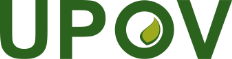 FUnion internationale pour la protection des obtentions végétalesConseilCinquante-deuxième session ordinaire 
Genève, 2 novembre 2018C/52/8 Rev.Original : anglaisDate : 6 décembre 2018